СИСТЕМА НОРМАТИВНЫХ ДОКУМЕНТОВ В СТРОИТЕЛЬСТВЕСВОД ПРАВИЛ ПО ПРОЕКТИРОВАНИЮ 
И СТРОИТЕЛЬСТВУПРИМЕНЕНИЕ СТЕКЛЯННЫХ СЕТОК 
И АРМИРУЮЩИХ ЛЕНТ 
ПРИ СТРОИТЕЛЬСТВЕ ЗДАНИЙСП 31-111-2004Москва2005ПРЕДИСЛОВИЕ1 РАЗРАБОТАН Федеральным государственным унитарным предприятием«Центр методологии нормирования и стандартизации в строительстве» (ФГУП ЦНС), Группой Компаний «Строби», ОАО «Тверьстеклопластик» и группойспециалистов2 ОДОБРЕН И РЕКОМЕНДОВАН К ПРИМЕНЕНИЮ в качестве нормативного документа Системы нормативных документов в строительстве письмом Госстроя России от 28.04.04 г. № ЛБ-321/93 УТВЕРЖДЕН И ВВЕДЕН В ДЕЙСТВИЕ с 1 сентября 2004 г. приказом ФГУПЦНС и ПКФ «Строби» от 12 мая 2004 № 014 ВВЕДЕН ВПЕРВЫЕСОДЕРЖАНИЕВВЕДЕНИЕНастоящий Свод правил разработан в целях расширения области применения стеклянных сеток и армирующих лент при устройстве штукатурных слоев наружных и внутренних конструкций зданий, в том числе фасадов, для обеспечения качества этих работ и увеличения сроков эксплуатации конструкций.В настоящем Своде правил установлены виды стеклянных сеток и армирующих лент и область их применения. Требования к сеткам и лентам в зависимости от области их применения, правила хранения, методы контроля качества сеток, лент, а также методы производства работ с их применениемразработаны с учетом отечественного и зарубежного опыта (в том числе опыта Группы Компаний «Строби»).Разработка настоящего Свода правил осуществлена Т.С. Волгаревой (ОАО «Тверьстеклопластик»), Д.М. Лаковским(ФГУФЦС), А.С. Мартыновым(Группа Компаний «Строби») и А.В. Цареградским (ФГУП ЦНС).СВОД ПРАВИЛ ПО ПРОЕКТИРОВАНИЮ И СТРОИТЕЛЬСТВУПРИМЕНЕНИЕ СТЕКЛЯННЫХ СЕТОК И АРМИРУЮЩИХ ЛЕНТ 
ПРИ СТРОИТЕЛЬСТВЕ ЗДАНИЙUSAGEOF GLASS-NET AND REINFORCING TAPES 
AT BUILDINGS CONSTRUCTIONДата введения2004-09-011 ОБЛАСТЬ ПРИМЕНЕНИЯНастоящий Свод правил распространяется на проектирование и выполнение работ по устройству штукатурных и шпатлевочных слоев на наружных и внутренних ограждающих конструкциях зданий и сооружений различного назначения (далее - штукатурных и шпатлевочных слоев), армированных стеклянными сетками и лентами, при новом строительстве, реконструкции и ремонте зданий. Настоящий Свод правил устанавливает требования к стеклянным сеткам и армирующим лентам, методы их испытаний, условия и правила их применения.2 НОРМАТИВНЫЕ ССЫЛКИПеречень нормативных документов и стандартов, на которые имеются ссылки в настоящем Своде правил, приведен в приложении А.3 ТЕРМИНЫ И ОПРЕДЕЛЕНИЯВ настоящем Своде правил использованы термины, определения которых приведены в нормативных документах, на которые в тексте имеются ссылки.4 ОБЩИЕ ПОЛОЖЕНИЯ4.1 Армирование штукатурных и шпатлевочных слоев выполняют для предотвращения появления в них трещин, вызываемых механическими воздействиями, а также изменениями температуры и влажности наружного и внутреннего воздуха. Армирование штукатурных и шпатлевочных слоев обеспечивает увеличение сроков службы таких покрытий без ремонта.4.2 Трещины могут образовываться как на всей площади поверхности слоя, так и в локальных местах, например в местах примыкания потолка к стене. Для предотвращения образования трещин разных видов армирующие материалы делятсяна две группы:- армирующие стеклосетки для защиты от образования трещин на всей площади поверхности;- армирующие ленты для защиты от образования локальных трещин.4.3 Стеклосетка представляет собой полотно с прямоугольными ячейками фиксированных размеров, получаемое перевивочным переплетением стеклянных нитей основы и утка или прошивкой системы стеклянных комплексных нитей крученой прошивной стеклянной комплексной нитью. Стеклосетки пропитывают полиакрилатными дисперсиями или другими аналогичными пропиточными составами (аппретирование) для придания сеткам необходимой жесткости и щелочестойкости. В зависимости от видов работ выпускаются аппретированные сетки для штукатурных работ и сетки для шпатлевочных работ.Стеклосетки применяются при внутренних и наружных работах для:- армирования штукатурных и шпатлевочных слоев в системах наружного утепления фасадов зданий;- армирования штукатурных и шпатлевочных слоев наружных и внутренних поверхностей конструкций зданий;- защиты отштукатуренной, отшпаклеванной поверхности от образования трещин;- ремонта растрескавшейся штукатурки, шпатлевки.4.4 Армирующие ленты (серпянки) изготавливают различной ширины и длины.Основой для изготовления лент в зависимости от области их применения могут служить лавсан, полипропилен, бумага, стеклохолст, а также стеклосетки. Армирующие ленты на основе стеклосеток, как правило, изготавливают с нанесенным клеевым составом.Армирующие ленты применяют при внутренних работах для:- армирования стыков гипсокартона и других листовых материалов;- заделки трещин на потолках и стенах при ремонтных работах;- армирования мест примыкания дверных и оконных коробок к стенам;- заделки трещин в листах гипсокартона, ДСП, ДВП и других листовых материалах;- сплошного армирования для укрепления поверхности;- армирования и защиты от трещин в местах соединения потолка со стенами;- армирования и защиты от трещин внутренних углов помещений;- армирования и защиты от трещин стыков плит перекрытий (рустов)на потолках.4.5 Применению подлежат аппретированные стеклосетки и армирующие ленты, отвечающие требованиям нормативных документов или технических свидетельств, утвержденных в установленном порядке, и выдержавшие испытания, методика которых приведена в приложении Г к настоящему Своду правил.5 СТЕКЛОСЕТКИ5.1 КЛАССИФИКАЦИЯ, ПАРАМЕТРЫ,ОБЛАСТЬ ПРИМЕНЕНИЯ5.1.1 В зависимости от области применения аппретированные сетки подразделяются на виды:Н - сетки для армирования наружных штукатурных слоев;А - сетки антивандальные для армирования наружных штукатурных слоев цокольных этажей;В - сетки для армирования штукатурных слоев внутри помещений;Ш - сетки для армирования шпатлевочных слоев.В зависимости от прочности при растяжении сетки подразделяются на типы:Р - рядовые;У - усиленные.5.1.2 Штукатурные стеклосетки имеют размер ячеек (как правило, квадратных) не меньше 3,5 мм.5.1.3 Шпатлевочные (малярные)стеклосетки имеют размер ячеек (как правило, квадратных) не меньше 2,5 мм.5.1.4 Аппретированные сетки в зависимости от вида, типа, номинальной массы и прочности подразделяются на марки. Марку сетки обозначают буквами и цифрами, расположенными в определенном порядке.Пример условного обозначения марки сетки:СНР-160-3600,где С -сетка;Н - для наружных штукатурных слоев;Р - рядовая;160 - номинальная масса сетки 160 г/м2;3600 - суммарный предел прочности сетки при растяжении по основе иутку, Н/5 см.**Нагрузка (Н) на полосу сетки шириной 5 см.5.1.5 Основные требования к показателям прочности аппретированных стеклосеток в зависимости от области применения и толщины штукатурного (шпатлевочного) слоя приведены в таблице 5.1.5.2 ТРЕБОВАНИЯ К СТЕКЛОВОЛОКНУ И ПРОПИТОЧНЫМ СОСТАВАМСтекловолокно и пропиточные составы, применяемые для изготовления стеклосеток, должны отвечать требованиям, приведенным в таблицах 5.2 и 5.3.5.3 ТРЕБОВАНИЯ К СЕТКАМ5.3.1 Показатели физико-механических свойств сеток, при меняемых для штукатурных и шпатлевочных работ, должны в зависимости от области применения и марок сеток соответствовать требованиям, приведенным в таблице 5.4.5.3.2 Сетки не должны иметь видимых дефектов: разрывов, складок, пропуска одиночных основных и уточных нитей длиной более 50 см и концов оборванных нитей длиной более 50 см. Сетки не должны иметь мест с полным затеканием ячеек общей площадью более 200 см2 на1 м2, не допускается бахрома более 5 мм.5.3.3 Предприятие-изготовитель должно поставлять сетки плотно намотанными в рулон или на гильзу (валик). Длина куска в рулоне должна быть не менее 10 м. По согласованию с потребителем допускается поставка сеток без гильз и валиков.Каждый рулон сетки должен быть упакован в полиэтиленовую пленку.В каждый рулон должна быть вложена этикетка с указанием:- марки сетки (наименования);- торгового названия (товарного знака);- области применения;- способа применения;- обозначения знака соответствия на сертифицированную продукцию (еслиимеется);- юридического адреса производителя или продавца;- обозначения нормативного документа.Таблица 5.1Таблица 5.2 - Показатели свойств стекловолокнаТаблица 5.3 – Показатели свойств пропиточных составовК каждому рулону может быть также прикреплен ярлык с указанием:- марки сетки, номера рулона;- количества погонных метров в рулоне;- количества кусков в рулоне, даты выпуска;- наименования сеток, торгового названия;- наименования завода-изготовителя.5.3.4 Предприятие – изготовитель сеток должно подтвердить их соответствие установленным требованиям, представив потребителю вместе с партией сеток следующие документы:- технические условия, согласованные в установленном порядке;- сертификат соответствия (при его наличии);- санитарно-эпидемиологическое заключение;- паспорт качества с указанием на каждую партию:наименования и адреса изготовителя;номера партии;наименования и марки изделий;длины, ширины, толщины сеток;относительного удлинения при разрыве;жесткости;провисания;номинальной массы сетки на единицу площади после аппретации;предела прочности (при разрыве) аппретированной сетки по основе и утку при растяжении;потери прочности (при разрыве) аппретированной сетки после 6 ч выдержки в щелочном растворе (быстрый тест) по основе и утку при растяжении;потери прочности (при разрыве) аппретированной сетки после 28 сут выдержки в щелочном растворе по основе и утку при растяжении;обозначения технических условий.5.4 ХРАНЕНИЕ СЕТОК НА СТРОИТЕЛЬНОЙ ПЛОЩАДКЕХранение сеток на строительной площадке должно осуществляться в упаковке изготовителя (коробах) на паллетах в закрытых помещениях.Рулоны сетки при хранении должны находиться в вертикальном состоянии.5.5 РЕКОМЕНДАЦИИ ПО ВЫБОРУ СТЕКЛОСЕТОК И КОНТРОЛЮ ИХ КАЧЕСТВА ПЕРЕД ПРИМЕНЕНИЕМ5.5.1 По таблице 5.5выбирают марку стеклосетки в зависимости от области ее применения и толщины рабочего слоя штукатурки (шпатлевки), соответствующей указанной на упаковке смеси ее изготовителем.5.5.2 Получают у изготовителя (продавца) стеклосетки сопроводительную документацию по 5.3.45.5.3 Проверяют соответствие показателей сетки, указанных в сопроводительной документации, требованиям таблицы 5.4. Сетку применять нельзя, если хотя бы один показатель, указанный изготовителем, не соответствует требованиям.5.5.4 Потребитель сеток должен проверить соответствие упаковки требованиям 5.3.3.Таблица 5.4Таблица 5.55.5.5 Потребитель сеток вправе проверить соответствие сеток и примененных для их изготовления материалов требованиям 5.2 и 5.3настоящего Свода правил, потребовав от предприятия-изготовителя документированные результаты выполняемого им в соответствии с приложением Б входного, операционного контроля, приемочных, периодических и типовых испытаний.5.5.6 Потребитель по собственному усмотрению может выполнить испытания сеток по определенным им показателям из числа приведенных в таблице 5.4, применяя методы испытаний, установленные приложением Б.5.6 МЕТОДЫ ПРОИЗВОДСТВА РАБОТ С ПРИМЕНЕНИЕМ СТЕКЛОСЕТОК5.6.1 Армирование систем наружного утепления фасадов зданий5.6.1.1 Подготовка поверхности к армированиюПоверхность стены, не имеющая декоративных покрытий, должна быть тщательно промыта водой с помощью агрегатов высокого давления и просушена. При наличии масляных пятен или других видов загрязнения эти места следует очистить или обработать специальными составами для их нейтрализации.Старая штукатурка должна быть проверена простукиванием по всей поверхности, сбита в местах обнаружения пустот и восстановлена.Неровности и перепады более 1 см на поверхности должны быть устранены, а трещины зашпатлеваны.Старые окрасочные покрытия должны быть исследованы на совместимость с клеящим составом. При несовместимости этих составов необходимо полностью удалить старые покрытия.Поверхность основания должна быть огрунтована специальным глубоким пропитывающим средством(средний расход в зависимости от подложки - 100 - 150 г/м). Грунтовку поверхностей следует выполнять только после отвердения и просушивания выравнивающих неровности поверхности слоев.Допустимые отклонения от плоскостности поверхности стены после выравнивания - не более 10 мм. Измерения производят двухметровой металлической рейкой с интервалом не менее пяти измерений на каждые 100 м поверхности.Число неровностей (плавного очертания) не более двух на длине 2 м.Предельно допустимая влажность основания перед нанесением грунтовочного состава - не более 5 %.5.6.1.2 Устройство базового армирующего слояК устройству базового армирующего слоя штукатурки приступают после установки дюбелей и отвердения клеящего состава, фиксирующих положение утеплителя, но не ранее чем через 24 ч после приклейки.Армирующий нижний слой штукатурки выполняют по проекту в следующей последовательности:- укладывают рядовую штукатурную фасадную сетку;- разбивают поверхность стены на захватки;- рулоны штукатурной фасадной стеклосетки перед наклейкой размечают и нарезают под размеры захваток, обеспечивая соблюдение величины нахлеста сетки при наклейке не менее 10 см;- наносят на утеплитель ровный и гладкий слой штукатурного состава толщиной 3 - 4 мм по площади захватки (рисунок 1);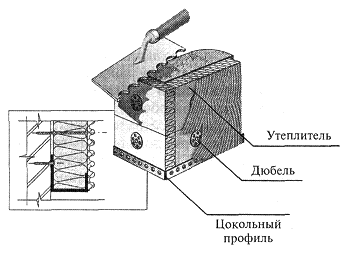 Рисунок 1- в местах инженерных выходов, термошвов, оконных и дверных проемов сетку утапливают враствор с помощью терки, не допуская складок;- после нанесения первого слоя штукатурки на него накладывают листфасадной штукатурной сетки, который следует утопить в раствор с помощью терки,не допуская складок (рисунок 2);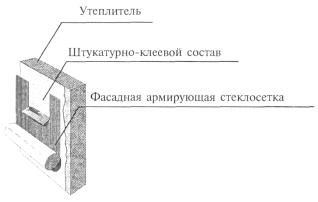 Рисунок 2- накладывают второй слой штукатурного состава таким же способом, как и первый; при нанесении второго слоя штукатурки необходимо следить, чтобы шляпки (головки) дюбелей были скрыты; также не допускается выход армирующей сетки на поверхность штукатурного слоя.При устройстве базового армирующего слоя следует также выполнять следующие дополнительные требования:- армирующую сетку следует накладывать сверху вниз при условии обеспечения перехлеста сеток на ширину 100 мм;- для выполнения работ по выступающим из поверхности стены декоративным элементам следует применять стеклотканевую шпатлевочную стеклосетку СШУ 50-1000;- запрещается обрубать шпателем армирующую сетку на углах и в местах примыкания;- во избежание образования мелких частиц на поверхности запрещается чрезмерное выравнивание армирующего слоя;- возникающие шпатлевочные выступы следует зашкурить после высыхания.5.6.1.3 Устройство деформационных и температурных швовПосле устройства базового слоя торцевые поверхности утеплителя в местах термошвов следует обработать клеевым раствором, чтобы не было выходов армирующей сетки на поверхность. После технологической выдержки торцевые поверхности следует обработать красителем с последующей окраской в соответствии с проектом. Термошвы следует заполнить уплотнителем, затем нанести на глубину до 10 мм герметик.5.6.1.4 Устройство углов зданий, оконных и дверных проемовПоверхность стены у углов оконных и дверных проемов армируют дополнительными полосами сеток размером 200300 мм (рисунок 3),которые устанавливают до нанесения базового армирующего слоя (выполняются из фасадной штукатурной стеклосетки).До устройства базового армирующего слоя производят также дополнительное армирование углов зданий специальной углозащитной сеткой(рисунок 4) или угловыми сетками с металлическим или пластиковым сердечником (рисунок 5).5.6.1.5Устройство базового слоя в зоне цокольного этажаВ зоне цокольного этажа для обеспечения необходимой стойкости против удара по поверхности утеплителя производится дополнительное армирование антивандальной панцирной сеткой. После затвердевания дополнительного армирующего слоя последующиеоперации производятся по обычной технологии (рисунок 6).5.6.2 Армирование штукатурных и защитно-декоративных покрытий наружных и внутренних поверхностей зданий и сооружений5.6.2.1 Подготовка основанияОснование, на котором проводятся штукатурные работы, должно быть крепким и чистым. Остатки старых красок, покрытий, жира, пыли следует удалить.Неровности более 20 мм следует заполнить штукатурным составом. Основание с повышенным влагопоглощением следует загрунтовать грунтовкой с глубоким проникновением.5.6.2.2Нанесение штукатурно-клеевого раствораНа подготовленное основание равномерно по всей поверхности следует нанести штукатурно-клеевой раствор зубчатой теркой (рисунок 7).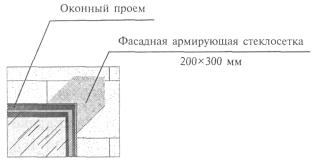 Рисунок 3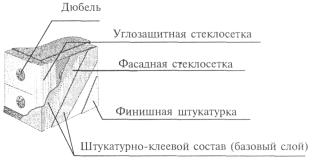 Рисунок 4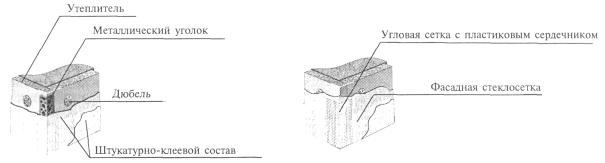 Рисунок 5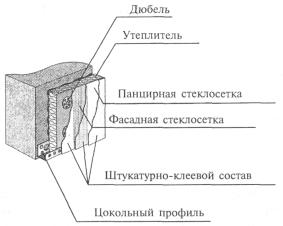 Рисунок 6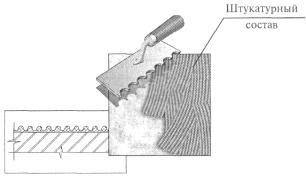 Рисунок 75.6.2.3Укладка и вдавливание стеклотканевой сеткиУкладывают фасадную штукатурную стеклотканевую сетку (при производстве наружных работ) или штукатурную интерьерную сетку (при производстве внутренних работ) на поверхность в виде вертикальных полос с перехлестом полотен не менее 10 см и вдавливают в штукатурно-клеевой раствор мастерком или полутерком (рисунок8 ).В зависимости от толщины штукатурного слоя применяются стеклосетки с различными физико-механическими характеристиками (таблица 5.5). Стеклосетка должна находиться в последней трети штукатурного слоя.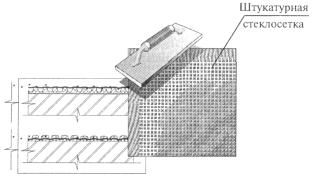 Рисунок 85.6.2.4Монтаж угловых элементовУгловые элементы укладывают на штукатурно-клеевой раствор, сетку вдавливают в штукатурно-клеевой раствор мастерком или шпателем (рисунок 9).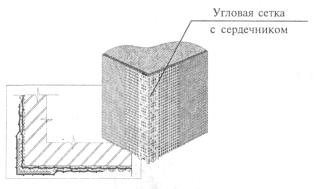 Рисунок 95.6.2.5Нанесение заключительного слоя штукатуркиЗаключительный слой штукатурки наносят после полного высыхания штукатурно-клеевого раствора(рисунок 10).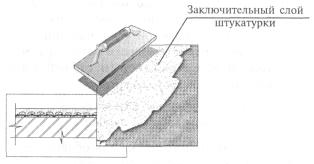 Рисунок 105.6.2.6Армирование углов и откосов оконных и дверных проемовУглы и откосы оконных и дверных проемов армируют дополнительными полосами сеток шириной 300 мм, которые устанавливают до нанесения первогоармирующего слоя. Работы выполняют с применением фасадных или интерьерных штукатурных стеклосеток.5.6.2.7 Устройство углов зданийРаботы выполняют с применением специальной углозащитной сетки(рисунок 4) или угловых сеток с металлическим или пластиковым сердечником (рисунок 5).5.6.3 Технология применения шпатлевочных (малярных) сеток5.6.3.1Подготовка основанияОснование, на котором проводятся шпатлевочные работы, должно быть крепким и чистым. Остатки старых красок, покрытий, жира, пыли следует удалить. Неровности более 20 мм следует выровнять штукатурным составом. Основание с повышенным влагопоглощением следует загрунтовать, после чего можно наносить на поверхность шпатлевочный состав (рисунок 11).5.6.3.2Укладка стеклотканевой сеткиШпатлевочную (малярную) сетку укладывают на свеженанесенный шпатлевочный состав (с нахлестом полотен не менее 10 см). Уложенную  сетку притапливают в слой шпатлевки с помощью мастерка или полутерка по всей поверхности (рисунки 12 и 13). В зависимости от толщины шпатлевочного слоя применяются стеклосетки с различными физико-механическими характеристиками(таблица 5.5).Стеклосетка должна находиться в последней трети шпатлевочного слоя.5.6.3.3Нанесение заключительного слоя шпатлевкиНа армированную поверхность наносят заключительный слой шпатлевки. После ее высыхания следует зашкурить поверхность (рисунок 14).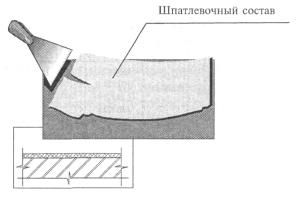 Рисунок 11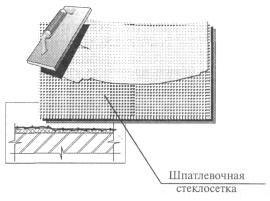 Рисунок 12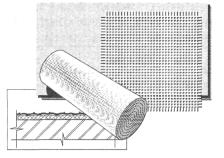 Рисунок 136 АРМИРУЮЩИЕ ЛЕНТЫ6.1 ВИДЫ АРМИРУЮЩИХ ЛЕНТ,ОБЛАСТЬ ИХ ПРИМЕНЕНИЯ6.1.1 Армирующие ленты выпускаются следующих видов:- серпянка самоклеящаяся стеклотканевая с нанесенным клеевым составом;- серпянка из лавсана;- бинт строительный из полипропилена;- лента бумажная;- серпянка из стеклохолста.6.1.2 Армирующие ленты из нетканых материалов (лавсан, полипропилен, бумага) могут изготавливаться перфорированными для удобства втапливания в шпатлевочный слой.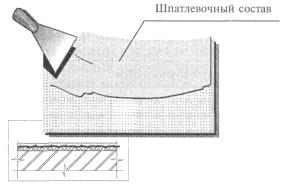 Рисунок 146.1.3 Длина и ширина армирующих лент определяются ассортиментом предприятия-изготовителя.6.1.4 Армирующие ленты поставляются рулонами.6.1.5 Область применения армирующих лент разных видов определяют по таблице 6.1.6.2 ТРЕБОВАНИЯ К МАТЕРИАЛАМ АРМИРУЮЩИХ ЛЕНТМатериалы, применяемые для изготовления армирующих лент, должны удовлетворять требованиям таблицы 6.2.Таблица 6.1Таблица 6.26.3 ТРЕБОВАНИЯ К АРМИРУЮЩИМ ЛЕНТАМ6.3.1 Армирующая лента не должна иметь складок, разрывов и дыр.В одном рулоне ленты допускается одна склейка. Минимальная длина ленты до склейки - 3 м.Края рулона должны быть отрезаны перпендикулярно боковой линии.6.3.2 Предприятие-изготовитель должно поставлять каждый рулон ленты упакованным в термоусадочную пленку или полиэтиленовый пакет по технологическому регламенту, утвержденному в установленном порядке.На каждом рулоне должна быть этикетка с указанием:- наименования ленты;- торгового названия (товарного знака);- области применения;- способа применения;- обозначения знака соответствия на сертифицированную продукцию(если имеется);- юридического адреса производителя или продавца;- обозначения нормативного документа.6.3.3 Предприятие-изготовитель армирующих лент должно подтвердить их соответствие установленным требованиям, представив потребителю вместе с партией лент следующие документы:- технические условия, согласованные в установленном порядке;- сертификат соответствия (при его наличии);- санитарно-эпидемиологическое заключение;- паспорт качества с указанием на каждую партию:наименования и адреса изготовителя;номера партии;наименования и марки изделий;длины, ширины, толщины ленты;обозначения технических условий.6.4 ХРАНЕНИЕ АРМИРУЮЩИХ ЛЕНТ НА СТРОИТЕЛЬНОЙПЛОЩАДКЕХранение армирующих лент должно осуществляться в упаковке изготовителя (коробах) на паллетах в закрытых помещениях.6.5 РЕКОМЕНДАЦИИ ПО ВЫБОРУ АРМИРУЮЩИХ ЛЕНТ И КОНТРОЛЮ ИХ КАЧЕСТВА ПЕРЕД ПРИМЕНЕНИЕМ6.5.1 Выбор вида армирующей ленты выполняют в зависимости от предполагаемой области применения по таблице6.1.6.5.2 Получают у изготовителя (продавца) выбранной ленты сопроводительную документацию по 6.3.3.Армирующую ленту применять нельзя, если сопроводительная документация не соответствует требованиям 6.3.3.6.5.3 Для армирования стыков гипсокартона (в том числе КНАУФ-листов) и других листовых материалов следует применять ленты шириной не менее 50 мм.6.5.4 Потребитель армирующих лент должен проверить соответствие их упаковки требованиям 6.3.2.6.5.4 Потребитель армирующих лент вправе проверить соответствие лент требованиям 6.3.1 путем осмотра, а также качества примененных для изготовления лент материалов требованиям таблицы 6.2,потребовав от предприятия-изготовителя документированные результаты выполняемого им в соответствии с приложением В входного, операционного и приемочного контроля, периодических испытаний.6.5.6. Потребитель армирующих лент по собственному усмотрению может выполнить испытания сеток по показателям, приведенным в таблице 6.2, применяя методы испытаний, установленные приложением В.6.6 МЕТОДЫ ПРОИЗВОДСТВА РАБОТ С ПРИМЕНЕНИЕМАРМИРУЮЩИХ ЛЕНТ6.6.1 Армирование швов между гипсокартонными и гипсоволокнистыми листами в конструкциях «КНАУФ ГИПС»В конструкциях «КНАУФ» на основе гипсокартонных листов для армирования швов рекомендуется применение бумажной ленты, что в значительной степени повышает устойчивость обшивки к образованию микротрещин в швах при неблагоприятных влажностных колебаниях имеханических воздействиях на конструкцию. Широкая практика применения гипсокартона в строительстве показала целесообразность применения армирующей ленты шириной не менее 5 см.Работы по армированию швов гипсокартонных и гипсоволокнистых листов следует выполнять в соответствии с СП 55-101и СП55-102, а также технической документацией на комплектные системы «КНАУФ»:«Перегородки поэлементной сборки из гипсокартонных листов на металлическом и деревянном каркасах для жилых, общественных и производственных зданий», серия1.031.9.-2.00;«Облицовка поэлементной сборки из гипсокартонных листов ограждающих конструкций для жилых, общественных и производственных зданий», серия1.073.9.-2.00;«Подвесные потолки поэлементной сборки из гипсокартонных и гипсоволокнистых листов на деревянном и металлическом каркасах для жилых, общественных и производственных зданий», серия 1.045.9.-2.00;«Перегородки поэлементной сборки из гипсоволокнистых листов наметаллическом и деревянном каркасах для жилых, общественных и производственных зданий», серия1.031.9.-2.00;«Облицовка поэлементной сборки из гипсокартонных листов ограждающих конструкций для жилых, общественных и производственных зданий. Стены. Мансардные помещения. Коммуникационные шахты», шифр М 25.41/2000.6.6.2 Армирование швов между листовыми материалами самоклеящейся серпянкой «СТРОБИ»6.6.2.1Подготовка поверхности и наклеивание серпянкиПоверхность листов следует подготовить к армированию: очистить от пыли и грязи, при необходимости зашкурить. Подготовить серпянку «СТРОБИ» на длину шва или трещины. Наклеить серпянку сверху вниз. При ремонте трещин лента должна выступать на 2 см за края трещины (рисунок 15).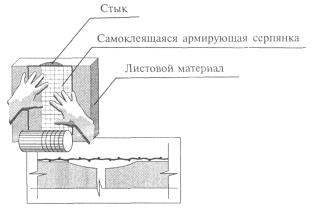 Рисунок 156.6.2.2Нанесение шпатлеванного слояСледует зашпатлевать поверхность, соблюдая технологию применения используемой шпатлевки, и, убедившись, что шпатлевка прошла через ячейки ленты и заполнила шов или трещину полностью, следует зашкурить поверхность и выполнить финишную обработку армированной поверхности (рисунок 16).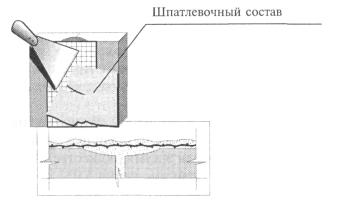 Рисунок 166.6.2.3 В отдельных случаях для сплошного армирования поверхности применяется стеклотканевая самоклеящаяся серпянка «СТРОБИ» шириной 90 см(длиной в рулоне до 50 м). Наклеивание полотен производят встык.6.6.3 Технология применения армирующих лент серпянка лавсан, бинтстроительный полипропилен, лента бумажная6.6.3.1Технология № 1:- подготовить поверхность к армированию: очистить от пыли и грязи, зашпатлевать. Нанести на высохшую отшпатлеванную поверхность клей кистью или валиком, предварительно убедившись в пригодности используемого клея для данной поверхности (рисунок 17);- наклеить серпянку «СТРОБИ», полностью соблюдая технологию применения используемого клея (рисунок 17);-           загрунтовать поверхность, армированную серпянкой «СТРОБИ»; зашпатлевать поверхность, полностью соблюдая технологию применения используемой шпатлевки, зашкурить поверхность и выполнить финишную обработку армированной поверхности (рисунок 18).-            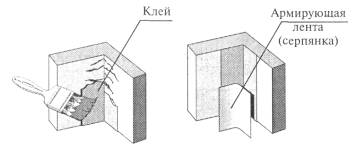 -           Рисунок 17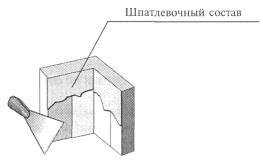 Рисунок 186.6.3.2Технология № 2:- подготовить поверхность к армированию: очистить от пыли и грязи, при необходимости зашкурить. Нанести на армируемую поверхность шпатлевку, предварительно убедившись в пригодности используемой шпатлевки для данной поверхности (рисунок 19);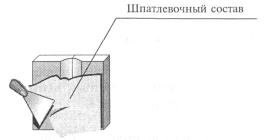 Рисунок 19- уложить серпянку «СТРОБИ» на армируемую поверхность и аккуратно шпателем вдавить серпянку в шпатлевку (рисунок 20);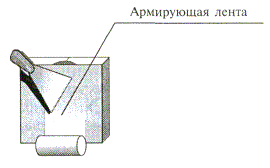 Рисунок 20- загрунтовать поверхность, армированную серпянкой «СТРОБИ», зашпатлевать поверхность, полностью соблюдая технологию применения используемой шпатлевки, зашкурить поверхность и выполнить финишную обработку армированной поверхности(рисунок 21).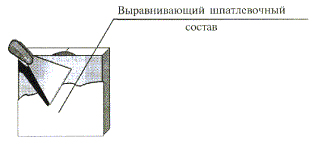 Рисунок 21Примечания1Для применения бинта строительного используются обе технологии.2Для применения ленты бумажной используется технология № 2.3 Для применения серпянки (стеклохолста)используется технология № 2.ПРИЛОЖЕНИЕ А(справочное)ПЕРЕЧЕНЬ НОРМАТИВНЫХ ДОКУМЕНТОВ, НА КОТОРЫЕ ИМЕЮТСЯССЫЛКИ В НАСТОЯЩЕМ СВОДЕ ПРАВИЛГОСТ3811-72*           Материалы текстильные. Ткани, нетканые полотна и штучные изделия. Методы определения линейных размеров, линейной и поверхностной плотностейГОСТ 427-7                 Линейки измерительные металлические. Технические условияГОСТ 6943.0-93(ИСО 1886-90)            Стекловолокно. Правила приемкиГОСТ6943.1-94(ИСО 1889-87)            Стекловолокно. Нити и ровинги. Методы определения линейной плотностиГОСТ6943.2-79*        Материалы текстильные стеклянные. Методы определения диаметра элементарных нитей и волокнаГОСТ6943.5-7            Материалы текстильные стеклянные. Методы определения разрывного напряжения элементарной нитиГОСТ6943.8-7            Материалы текстильные стеклянные. Метод определения массовой доли влаги и веществ ,удаляемых при прокаливанииГОСТ6943.10-7          Материалы текстильные стеклянные. Метод определения разрывной нагрузки и удлинения при разрывеГОСТ6943.11-9(ИСО4604-79)            Стекловолокна. Ткани. Метод определения жесткости при изгибе флексаметром с постоянным угломГОСТ6943.12-79*      Материалы текстильные стеклянные. Метод определения провисанияГОСТ6943.15-94(ИСО4602-78)            Стекловолокно. Ткани. Нетканые материалы. Метод определения количества нитей на единицу длины основы и уткаГОСТ6943.16-94(ИСО4605-78)            Стекловолокно. Ткани. Нетканые материалы. Методы определения массы на единицу площадиГОСТ6943.17-94(ИСО5025-78)            Стекловолокно. Ткани. Нетканые материалы. Метод определения ширины и длиныГОСТ6943.18-94(ИСО4603-78)            Стекловолокно. Ткани. Нетканые материалы. Метод определения толщиныГОСТ12.0.004-90       ССБТ. Организация обучения безопасности труда. Общие положенияГОСТ12.1.007-76*     ССБТ. Вредные вещества. Классификация и общие требования безопасностиГОСТ 12.4.021-75*     ССБТ. Системы вентиляционные. Общие требованияГОСТ14067-91           Материалы текстильные. Метод определения величины перекосаГОСТ 15902.3-79*      Полотна нетканые. Методы определения прочностиГОСТ 25506-82*         Полотна текстильные. Термины и определения пороковГОСТ27380-87           Стеклопластики профильные электроизоляционные. Общие технические условияГОСТ 28003-88           Пороки текстильных нитей. Термины и определенияГОСТ29101-91           Материалы стеклянные текстильные. Упаковка, маркировка, транспортирование и хранениеГОСТ 29104.0-91        Ткани технические. Правила приемки и метод отбора пробСП55-101-2000          Ограждающие конструкции с применением гипсокартонных листовСП 55-102-2001          Конструкции с применением гипсоволокнистых листов.ПРИЛОЖЕНИЕ Б(справочное)МЕТОДЫ КОНТРОЛЯ ПОКАЗАТЕЛЕЙ КАЧЕСТВА СТЕКЛОСЕТОК ИИХ КОМПОНЕНТОВТаблица Б.1ПРИЛОЖЕНИЕ В(справочное)МЕТОДЫ КОНТРОЛЯ ПОКАЗАТЕЛЕЙ КАЧЕСТВА АРМИРУЮЩИХ ЛЕНТИ ИХ КОМПОНЕНТОВТаблица В.1ПРИЛОЖЕНИЕ Г(рекомендуемое)МЕТОДИКА ИСПЫТАНИЙ СТЕКЛОСЕТОК НА УСТОЙЧИВОСТЬ КВОЗДЕЙСТВИЮ ЩЕЛОЧНОЙ СРЕДЫ И НА МОРОЗОСТОЙКОСТЬГ.1 Область примененияНастоящая методика предназначена для оценки соответствия строительных стеклосеток требованиям Федерального центра сертификации.Г.2 Образцы для испытанийГ.2.1 К испытаниям допускают образцы стеклосетки, не подвергнутые предварительной обработке, а также образцы стеклосетки после:- выдержки в щелочной среде в течение 6 ч («быстрый тест»);- выдержки в щелочной среде в течение 28 сут;- выдержки в водных составляющих цемента в течение 28 сут;- выдержки в дистиллированной воде в течение 28 сут;- 25 циклов замораживания и оттаивания в дистиллированной воде.Г.2.2 Для выполнения каждого вида испытаний готовят 10 образцов по основе и 10 образцов по утку.Г.2.3 Образцы для испытаний представляют собой отрезы стеклосетки прямоугольной формы в двух направлениях - по основе и по утку. Длина образца - 300 мм, ширина 50 мм. По ширине образца должно быть не менее 5 нитей основы или утка.Г.2.4 Перед установкой на испытательную машину на каждый образец должны быть наклеены 4 накладки из картона. Размеры накладок не должны превышать размеры зажима испытательной машины. Накладки наклеиваются на образцы с двух сторон таким образом, чтобы длина открытой части образцов была не менее 200 мм. На открытой части образцов не должно быть подтеков клея. После наклейки накладок образцы должны быть высушены в течение 24 ч при температуре 23 ± 2 °С.Г.3 Оборудование и материалыГ.3.1 Линейка металлическая по ГОСТ 427.Г.3.2 Термометр для измерения температуры воздуха в помещении лаборатории с ценой деления 1 °С.Г.3.3 Испытательная машина типа «Инстрон», позволяющая производить измерения разрушающей нагрузки до500 кгс с погрешностью, не превышающей 1 %, с самоцентрирующими захватами, исключающими проскальзывание и механическое повреждение образца во время испытания. Машина должна обеспечивать скорость нагружения 100 ± 5 мм/мин.Г.3.4 Картон (типа КБ-2).Г.3.5 Клей типа БФ.Г.3.6 Сосуды емкостью 4 лв количестве 2 - 3 шт.Г.3.7 Гидроксид натрия.Г.3.8 Гидроксид калия.Г.3.9 Гидроксид кальция.Г.3.10 Концентрированная соляная кислота.Г.3.11 Дистиллированная вода, не менее 4 л.Г.3.12 Цемент.Г.4 Техника безопасностиГ.4.1 В соответствии с ГОСТ12.0.004 к работам допускаются лица, достигшие 18 лет, прошедшие установленный инструктаж.Г.4.2 При работе со стеклянными волокнами необходимо соблюдать требования ГОСТ27380.Г.4.3 Все работы с щелочами и кислотами проводить согласно ГОСТ12.1.007 в халатах и резиновых перчатках.Г.4.4 Помещение для работы с соляной кислотой должно быть оборудовано приточно-вытяжной вентиляцией по ГОСТ 12.4.021.Г.5 Порядок выполнения работГ.5.1 На разрывной машине устанавливается скорость нагружения 100 ± 5мм/мин. Диапазон допустимых нагрузок устанавливается таким образом, чтобы предельная нагрузка при разрушении образца находилась приблизительно в середине этого диапазона.Г.5.2 Образец с накладками (Г.2.4) помещается в зажимы испытательной машины так, чтобы зажимы полностью закрывали накладки. Длина образца между зажимами должна составлять 200 мм. Сила зажатия образца в зажимах должна быть таковой, чтобы обеспечивать отсутствие проскальзывания образца в зажимах, но не должна приводить к механическому повреждению образцов в зажимах. Замеряются длина рабочей части образца l и ширина образца b.Г.5.3 Проводится измерение. Записывается диаграмма в координатах нагрузка - деформация вплоть до разрушения образца. Если при нагружении произошло вытаскивание образца из зажима или разрушение образца в зажиме, то такой образец отбраковывается.Г.5.4 По диаграмме определяются предельная нагрузка F и изменение длины Δl.Г.5.5 На основании измеренных значений l, b, F и Δl в зависимости от вида испытаний по формулам для каждого вида испытаний (разделы Г.6 -Г.10настоящей методики) выполняют вычисления соответствующих характеристик. Измеренные значения характеристик l, b и вычисленные характеристики F, Δl заносятся в соответствующие протоколы испытаний, форма которых приведена в разделах Г.6 -Г.10настоящей методики.Г.5.6 Оценку соответствия стеклосеток установленным требованиям выполняют, сравнивая полученные в результате испытаний характеристики с соответствующими предельными значениями, установленными таблицей 5.4 настоящего Свода правил.Г.6 Испытания образцов стеклосетки, полученной от поставщика или подготовленной к поставке, без предварительной обработкиГ.6.1 Подготовка образцов по Г.2.2 - Г.2.4.Г.6.2 Выполнение испытаний по Г.5.Г.6.3 Характеристики, определяемые по результатам испытаний, и формулы для их вычисления приведены втаблицеГ.1.Таблица Г.1Г.6.4 Измеренные значения длины рабочей части образца l, ширины образца b, разрушающих нагрузок F и изменения длины Δl по основе и утку заносятся в таблицы испытаний образцов по основе и утку протокола испытаний. В те же таблицы заносятся вычисленные по формулам таблицы Г.1 значения фактического предела прочности сетки при растяжении Nфосн по основе и Nфут утку, а также значения относительного удлинения сетки в тех же направлениях.Г.6.5 Форма протокола испытания образцовПротокол№ _____ от «__» ________________200_ г.Испытания образцов стеклосетки, полученной от поставщика(подготовленной к поставке), без предварительной обработкиНаименование материала:___________________________________________________________________________________________________________________________Испытания образцов по основеИспытанияобразцов по уткуДата составления протокола______________________________Испытания провел______________________________________Г.6.6 Полученные втаблицах средние значения Nфосн и Nфут не должны быть меньше предельных значений Nосн иNут, установленных пунктом 8 таблицы 5.4; εфосн и εфут не должны быть больше предельных значений εосн и εут, установленных пунктом 9 таблицы 5.4.Г.7 Испытания образцов стеклосетки на устойчивость к щелочной средеГ.7.1 Подготовка образцов выполняется по Г.2.2 - Г.2.3, после чего образцы выдерживаются в щелочной среде.Для приготовления комбинированного щелочного раствора берут 2сосуда вместимостью 4 л: один для кратковременной выдержки, один для длительной выдержки. В каждый сосуд наливают приблизительно 2 л дистиллированной воды, добавляют 4 г гидроксида натрия,16 г гидроксида калия и 2 г гидроксидакальция. После этого в сосуды доливают дистиллированной воды до отметки 4 л.В каждый сосуд со щелочным раствором помещают равное число образцов стеклосетки, приготовленных для испытания после выдержки в щелочной среде. Сосуды закрывают крышками. Через 6 ч из первого сосуда вынимают образцы для испытания после кратковременной выдержки. Остальные образцы выдерживают во втором сосуде в течение 28 дней при нормальных условиях (температура 23 ± 2 °С).После выдержки образцы нейтрализуются, промываются и сушатся. Для этого в другой сосуд вместимостью 4 л приливают 5 мл концентрированной соляной кислоты и доливают воды до отметки 4 л. Образцы промываются в этом растворе, затем промываются в 4 л обычной воды три раза в течение 5 мин в каждом случае. Промытые образцы сушатся в течение 24 ч при нормальных условиях (температура 23± 2 °С).На высушенные образцы наклеиваются накладки в соответствии с Г.2.4.Г.7.2 Выполнение испытаний по Г.5.Г.7.3 Испытания образцов после выдержки в щелочной среде в течение 6 ч.Г.7.3.1 Характеристики, определяемые по результатам испытаний образцов после выдержки в щелочной среде в течение 6 ч («быстрый тест»), и формулы для вычисления этих характеристик приведены в таблице Г.2Таблица Г.2Г.7.3.2 Измеренные значенияl, b и F образцов по основе и утку заносятся в таблицы испытаний образцов по основе и утку протокола испытаний. В те же таблицы заносятся вычисленные поформулам таблицы Г.2 значения фактического предела прочности сетки при растяжении Nфосн1 по основе и Nфут1 по утку.Г.7.3.3 В протокол также заносятся вычисленные по формуле таблицы Г.2 значения относительной остаточной прочности сетки βосн1по основе и βут1 по утку, при этом значения Nфосн и Nфут принимают по результатам испытаний образцов стеклосетки, полученной от поставщика (подготовленной к поставке), без предварительной обработки (Г.6).Г.7.3.4 Форма протокола испытания образцовПротокол№ ____ от «__» _________________200_ г.Испытания образцов стеклосетки после выдержки в щелочной среде в течение 6 чНаименование материала____________________________________________________________________________________________________________________________Испытания образцов по основеЗначения относительной прочности: βосн1 = ___ %.Испытания образцов по уткуЗначения относительной прочности: βут1 = ___ %.Дата составления протокола _______________Испытания провел_______________________Г.7.3.5 Полученные в таблицах средние значения Nфосн1 и Nфут1 не должны быть меньше предельных значенийNосн1 и Nут1, установленных пунктом 12 таблицы 5.4; полученные значения относительной остаточной прочности сетки при растяжении βосн1 и βут1 не должны быть менее 60 %, т.е. потеря прочности сетки после выдержки в щелочном растворе в течение 6 ч не должна быть более 40 %.Г.7.4 Испытания образцовпосле выдержки в щелочной среде в течение 28 сут.Г.7.4.1 Характеристики, определяемые по результатам испытаний образцов после выдержки в щелочной среде в течение 28 сут, и формулы для вычисления этих характеристик приведены в таблицеГ.3.Таблица Г.3Г.7.4.2 Измеренные значения l, b и F образцов по основе и утку заносятся в таблицы испытаний образцов по основе и утку протокола испытаний. В те же таблицы заносятся вычисленные по формулам таблицы Г.3 значения фактического предела прочности сетки при растяжении Nфосн2 по основе и Nфут2 по утку.Г.7.4.3 В протокол также заносятся вычисленные по формуле таблицы Г.3 значения относительной остаточной прочности сетки βосн2 по основе и βут2 по утку, при этом значения Nфосн и Nфутпринимают по результатам испытаний образцов стеклосетки, полученной от поставщика (подготовленной к поставке), без предварительной обработки (Г.6).Г.7.4.4 Форма протокола испытания образцовПротокол№ ________ от «__» ___________ 200_ г.Испытания образцов стеклосетки после выдержки в щелочной среде втечение 28 сутНаименование материала____________________________________________________________________________________________________________________________Испытания образцов по основеЗначения относительной прочности: βосн1 = ___ %.Испытания образцов по уткуЗначения относительной прочности: βут2= ___ %.Дата составления протокола_____________________________Испытания провел _____________________________________Г.7.4.5 Полученные втаблицах средние значения Nфосн2 и Nфут2 не должны быть меньше предельных значенийNосн2 и Nут2, установленныхпунктом 13 таблицы 5.4; полученные значенияотносительной остаточной прочности сетки при растяжении βосн2 и βут2 не должны быть менее 50 %,т.е. потеря прочности сетки после выдержки в щелочном растворе в течение 28 сут не должна быть более 50 %.Г.8 Испытания образцов стеклосетки после выдержки в водных составляющих цементаГ.8.1 Подготовка образцов выполняется по Г.2.2 и Г.2.3, после чего образцы выдерживаются в водных составляющих цемента.Для приготовления раствора берут 2 сосуда вместимостью 4 л. В каждый сосуд наливают 3 части воды и одну часть цемента. Полученную смесь в течение (24 ± 1) ч необходимо перемешивать. Сосуд с полученным раствором ставят для отстаивания, после чего раствор сливается методом декантации на фильтр в воронке. После фильтрации раствор через сутки можно использовать для испытания.В сосуд с раствором помещают равное число образцов стеклосетки, приготовленных для испытания после выдержки в водных составляющих цемента. Сосуды закрывают крышками и выдерживают образцы в течение 28 дней при нормальных условиях (температура 23 ± 2 °С).После выдержки образцы нейтрализуются, промываются и сушатся. Для этого в другой сосуд вместимостью 4 л приливают 5 мл концентрированной соляной кислоты и доливают воды до отметки 4 л. Образцы промываются в этом растворе, затем промываются в 4 л обычной воды три раза в течение 5 мин в каждом случае. Промытые образцы сушатся в течение 24 ч при нормальных условиях (температура 23± 2 °С).На высушенные образцы наклеиваются накладки в соответствии с Г.2.4.Г.8.2 Выполнение испытаний по Г.5.Г.8.3 Характеристики, определяемые по результатам испытаний образцов после выдержки их в водных составляющих цемента, и формулы для вычисления этих характеристик приведены в таблице Г.4.Таблица Г.4Г.8.4 Измеренные значенияl, b и F образцов по основе и утку заносятся в таблицы испытаний образцов по основе и утку протокола испытаний. В те же таблицы заносятся вычисленные по формулам таблицы Г.4 значения фактического предела прочности сетки при растяжении Nфосн3 по основе и Nфут3 по утку.Г.8.5 В протокол также заносятся вычисленные по формуле таблицы Г.4 значения относительной остаточной прочности сетки βосн3 по основе и βут3 по утку, при этом значения Nфосн и Nфут принимают по результатам испытаний образцов стеклосетки, полученной от поставщика (подготовленной к поставке), без предварительной обработки (Г.6).Г.8.6 Форма протокола испытания образцовПротокол№ ________ от «__» __________ 200_г.Испытания образцов стеклосетки после выдержки в водных составляющих цементаНаименование материала____________________________________________________________________________________________________________________________Испытания образцов по основеЗначения относительной прочности: βосн3 = ___ %.Испытания образцов по уткуЗначения относительной прочности: βут3 = ___ %.Дата составления протокола ___________________Испытания провел ___________________________Г.8.7 Полученные в таблицах средние значения Nфосн3 и Nфут3 не должны быть менее предельных значений Nосн3и Nут3, установленных пунктом 14 таблицы 5.4 ; полученные значения относительной остаточной прочности сетки при растяжении βосн3 и βут3 не должны быть менее 50 %, т.е. потеря прочности сетки после выдержки в водных составляющих цемента в течение 28 сут не должна быть более50 %.Г.9 Испытания образцов стеклосетки после выдержки в дистиллированной водеГ.9.1 Подготовка образцов выполняется по Г.2.2 и Г.2.3, после чего образцы выдерживаются в дистиллированной воде.В сосуд с дистиллированной водой помещают образцы стеклосетки, приготовленные для испытания. Сосуды закрывают крышками и выдерживают образцы в течение 28 дней при нормальных условиях (температура 23 ± 2 °С).После выдержки образцы сушатся на воздухе не менее 12 ч, затем в сушильном шкафу при температуре (60 ± 1) в течение трех дней (не менее 6 ч в сутки).На высушенные образцы наклеиваются накладки в соответствии с Г.2.4Г.9.2 Выполнение испытаний по Г.5.Г.9.3 Характеристики, определяемые по результатам испытаний образцов после выдержки в дистиллированной воде, и формулы для вычисления этих характеристик приведены в таблице Г.5.Таблица Г.5Г.9.4 Измеренные значения l, b и F образцов по основе и утку заносятся в таблицы испытаний образцов по основе и утку протокола испытаний. В те же таблицы заносятся вычисленные по формулам таблицы Г.5 значения фактического предела прочности сетки при растяжении Nфосн4 по основе и Nфут4 по утку.Г.9.5 В протокол также заносятся вычисленные по формуле таблицы Г.5 значения относительной остаточной прочности сетки βосн4 по основе и βут4 по утку, при этом значения Nфосн и Nфутпринимают по результатам испытаний образцов стеклосетки, полученной от поставщика (подготовленной к поставке), без предварительной обработки (Г.6).Г.9.6 Форма протокола испытания образцовПротокол№ ____от «__» __________ 200_ г.Испытания образцов стеклосетки после выдержки в дистиллированной водеНаименование материала ____________________________________________________________________________________________________________________Испытания образцов по основеЗначения относительной прочности: βосн4 = ___ %.Испытания образцов по уткуЗначения относительной прочности: βут4 = ___ %.Дата составления протокола______________________Испытания провел ______________________________Г.9.7 Полученные в таблицах средние значения Nфосн4 и Nфут4 не должны быть менее предельных значений Nосн4и Nут4, установленных пунктом 15 таблицы 5.4; полученные значения относительной остаточной прочности сетки при растяжении βосн4 и βут4 не должны быть менее 90 %, т.е. потеря прочности сетки после выдержки в дистиллированной воде в течение 28 сут не должна быть более 10 %.Г.10 Испытания образцов сетки на морозостойкость (после 10 циклов замораживания и оттаивания)Г.10.1 Подготовка образцов - по Г.2.2 и Г.2.3,после чего образцы сетки укладывают на дно металлической ванны. В ванну наливают дистиллированную воду так, чтобы уровень воды над образцом был не ниже15 мм. Ванну с образцами помещают в морозильную камеру, в которой установлена температура -15 °С, и выдерживают в камере 8 ч. После этого ванну с образцами извлекают из морозильной камеры и проводят полное размораживание в течение 16 ч при температуре 23 ± 2 °С. Проводят 10 циклов замораживания и оттаивания, после чего образцы сушатся в сушильном шкафу при температуре 60 °Св течение не менее 16 ч и охлаждаются до температуры 23 ± 2 °С на воздухе не менее 16 ч.На высушенные образцы наклеиваются накладки в соответствии с Г.2.4.Г.10.2 Выполнение испытаний по Г.5.Г.10.3 Характеристики, определяемые по результатам испытаний образцов после 10 циклов замораживания и оттаивания, и формулы для вычисления этих характеристик приведены в таблице Г.6.Таблица Г.6Г.10.4 Измеренные значенияl, b и F образцов пооснове и утку заносятся в таблицы испытаний образцов по основе и утку протокола испытаний. В те же таблицы заносятся вычисленные по формулам таблицы Г.6 значения фактического предела прочности сетки при растяжении Nфосн5 по основе и Nфут5 по утку.Г.10.5 В протокол также заносятся вычисленные по формулам таблицы Г.6 значения относительной остаточной прочности сетки βосн5 по основе и βут5 по утку, при этом значения Nфосн и Nфутпринимают по результатам испытаний образцов стеклосетки, полученной от поставщика (подготовленной к поставке), без предварительной обработки (Г.6).Г.10.6 Форма протокола испытания образцовПротокол№ ____ от «__» __________ 200_ г.Испытания образцов стеклосетки после 10 циклов замораживания иоттаиванияНаименование материала____________________________________________________________________________________________________________________________Испытания образцов по основеЗначения относительной прочности: βосн5= ___ %.Испытания образцов по уткуЗначения относительной прочности: βут5 = ___ %.Дата составления протокола______________________Испытания провел ______________________________Г.10.7 Полученные в таблицах средние значения Nфосн5 и Nфут5 не должны быть менее предельных значений Nосн5и Nут5, установленных пунктом 16 таблицы 5.4; полученные значения относительной остаточной прочности сетки при растяжении βосн5 и βут5 не должны быть менее 85 %, т.е. потеря прочности сетки после 10 циклов замораживания и оттаивания не должна быть более 15 %.Введение1 Область применения2 Нормативные ссылки3 Термины и определения4 Общие положения5 Стеклосетки5.1 Классификация, параметры, область применения5.2 Требования к стекловолокну и пропиточным составам5.3 Требования к сеткам5.4 Хранение сеток на строительной площадк5.5 Рекомендации по выбору стеклосеток и контролю их качества перед применением5.6 Методы производства работ с применением стеклосеток6 Армирующие ленты6.1 Виды армирующих лент, область их применения6.2 Требования к материалам армирующих лент6.3 Требования к армирующим лентам6.4 Хранение армирующих лент на строительной площадке6.5 Рекомендации по выбору армирующих лент и контролю их качества перед применением6.6 Методы производства работ с применением армирующих лентПриложение А. Перечень нормативных документов, на которые имеются ссылки в настоящем своде правилПриложение Б. Методы контроля показателей качества стеклосеток и их компонентовПриложение В. Методы контроля показателей качества армирующих лент и их компонентовПриложение Г.  Методика испытаний стеклосеток на устойчивость к воздействию щелочной среды и на морозостойкостьОбласть применения сеткиТолщина рабочего слоя штукатурки или шпатлевки, мм, не болееВид сеткиТип сеткиМарка сеткиПоказатели аппретированной сеткиПоказатели аппретированной сеткиПоказатели аппретированной сеткиПоказатели аппретированной сеткиОбласть применения сеткиТолщина рабочего слоя штукатурки или шпатлевки, мм, не болееВид сеткиТип сеткиМарка сеткиНоминальная масса на единицу площади, г/м2Суммарный предел прочности при растяжении по основе и утку, Н/5 см, не менееПотеря прочности при растяжении по основе и утку после 28-суточной выдержки в щелочном растворе, %, не болееПотеря прочности при растяжении по основе и утку после 6-часовой выдержки в щелочном растворе («быстрый метод»), %, не болееАрмирование наружных штукатурных слоев для их усиления в области цокольных этажей20АУСАУ 320-720032072005040Армирование наружных штукатурных слоев для их усиления в области цокольных этажей20АРСАР 250-560025056005040Армирование наружных штукатурных слоев, в том числе в фасадных теплоизоляционных системах с тонким наружным штукатурным слоем20НУСНУ 200-460020046005040Армирование наружных штукатурных слоев, в том числе в фасадных теплоизоляционных системах с тонким наружным штукатурным слоем12НРСНР 160-360016036005040Армирование штукатурных слоев толщиной свыше 6 мм стен внутри помещений, в том числе в местах примыкания оконных и дверных коробок20ВУСВУ 120-260012026005040Армирование штукатурных слоев толщиной свыше 6 мм стен внутри помещений, в том числе в местах примыкания оконных и дверных коробок15ВУСВУ 100-220010022005040Армирование штукатурных слоев толщиной свыше 6 мм стен внутри помещений, в том числе в местах примыкания оконных и дверных коробок9ВРСВР 80-18008018005040Армирование штукатурных слоев толщиной до 6 мм стен внутри помещений, в том числе в местах примыкания оконных и дверных коробок6ВРСВР 60-14006014005040Армирование шпатлевочного слоя стен и потолков внутри помещений при повышенных требованиях к прочности этих слоев6ВРСВР 60-14006014005040Армирование шпатлевочных слоевСв. 3 ммШУСШУ 50-10005010005040Армирование шпатлевочных слоевДо 3 мм включительноШРСШР 40-800408005040ПоказательЕдиница измеренияЗначение показателяПлотностьг/см32,5 - 2,6Прочность при растяжении, не менееМПа3400Модуль упругости, не менееМПа72000Коэффициент линейного теплового расширения10-6 °C5 - 6ПоказательЕдиница измеренияЗначение показателяСодержание сухого остатка, не менее%50Условная вязкость по ВЗ-246 ( 4), не менеес15Размер частиц, не болеемкм0,15Минимальная температура пленкообразования, не менее°С15Температура стеклования, не менее°С19Содержание остаточных мономеров, не более%0,1Водопоглощение, не более%10Морозостойкость при -20 °С, не менеецикл25№ п.п.Наименование показателяУсловное обозначениеЕд.изм.Назначение сетки и маркировкаНазначение сетки и маркировкаНазначение сетки и маркировкаНазначение сетки и маркировкаНазначение сетки и маркировкаНазначение сетки и маркировкаНазначение сетки и маркировкаНазначение сетки и маркировкаНазначение сетки и маркировкаНазначение сетки и маркировка№ п.п.Наименование показателяУсловное обозначениеЕд.изм.Для антивандального штукатурного слояДля антивандального штукатурного слояДля наружного штукатурного слояДля наружного штукатурного слояДля внутреннего штукатурного слояДля внутреннего штукатурного слояДля внутреннего штукатурного слояДля внутреннего штукатурного слояДля внутреннегошпатлевочного слояДля внутреннегошпатлевочного слоя№ п.п.Наименование показателяУсловное обозначениеЕд.изм.усиленнаярядоваяусиленнаярядоваяусиленнаяусиленнаярядоваярядоваяусиленнаярядовая№ п.п.Наименование показателяУсловное обозначениеЕд.изм.САУ-320-7200САР-250-5600СНУ-200-4600СНР-160-3600СВУ-120-2600СВУ-100-2200СВР-80-1800СВР-60-1400СШУ-50-1000СШР-40-8001Номинальные значения геометрических параметров сетки:По техническим условиям предприятия-изготовителяПо техническим условиям предприятия-изготовителяПо техническим условиям предприятия-изготовителяПо техническим условиям предприятия-изготовителяПо техническим условиям предприятия-изготовителяПо техническим условиям предприятия-изготовителяПо техническим условиям предприятия-изготовителяПо техническим условиям предприятия-изготовителяПо техническим условиям предприятия-изготовителяПо техническим условиям предприятия-изготовителя1.1толщинаTммПо техническим условиям предприятия-изготовителяПо техническим условиям предприятия-изготовителяПо техническим условиям предприятия-изготовителяПо техническим условиям предприятия-изготовителяПо техническим условиям предприятия-изготовителяПо техническим условиям предприятия-изготовителяПо техническим условиям предприятия-изготовителяПо техническим условиям предприятия-изготовителяПо техническим условиям предприятия-изготовителяПо техническим условиям предприятия-изготовителя1.2ширинаBсмПо техническим условиям предприятия-изготовителяПо техническим условиям предприятия-изготовителяПо техническим условиям предприятия-изготовителяПо техническим условиям предприятия-изготовителяПо техническим условиям предприятия-изготовителяПо техническим условиям предприятия-изготовителяПо техническим условиям предприятия-изготовителяПо техническим условиям предприятия-изготовителяПо техническим условиям предприятия-изготовителяПо техническим условиям предприятия-изготовителя1.3длинаLмПо техническим условиям предприятия-изготовителяПо техническим условиям предприятия-изготовителяПо техническим условиям предприятия-изготовителяПо техническим условиям предприятия-изготовителяПо техническим условиям предприятия-изготовителяПо техническим условиям предприятия-изготовителяПо техническим условиям предприятия-изготовителяПо техническим условиям предприятия-изготовителяПо техническим условиям предприятия-изготовителяПо техническим условиям предприятия-изготовителя1.4размеры ячеек (ячейки)abммПо техническим условиям предприятия-изготовителяПо техническим условиям предприятия-изготовителяПо техническим условиям предприятия-изготовителяПо техническим условиям предприятия-изготовителяПо техническим условиям предприятия-изготовителяПо техническим условиям предприятия-изготовителяПо техническим условиям предприятия-изготовителяПо техническим условиям предприятия-изготовителяПо техническим условиям предприятия-изготовителяПо техническим условиям предприятия-изготовителя2Допускаемые отклонения геометрических параметров сетки:2.1толщиныδТмм± 0,3± 0,3± 0,3± 0,3± 0,3± 0,3± 0,3± 0,3± 0,3± 0,32.2шириныδВ%± 2± 2± 2± 2± 2± 2± 2± 2± 2± 22.3длиныδL%± 2± 2± 2± 2± 2± 2± 2± 2± 2± 22.4размеров ячеек (ячейки)δabмм± 1± 1± 1± 1± 1± 1± 1± 1± 1± 12.5перекоса уточных нитейδР%55555522222.6длины бахромы от уточных нитейlbмм52.7недолета уткасутмм503Номинальная масса сетки на единицу площади, не менее:г/м23до аппретированият02672071701339882675242333аппретированнойт320250200160120100806050404Массовая доля веществ, удаляемых при прокаливании аппретированной сетки, не менееK%151515151515151515155Номинальное количество нитей на ширине 10 см основы:пшт.По техническим условиям предприятия-изготовителяПо техническим условиям предприятия-изготовителяПо техническим условиям предприятия-изготовителяПо техническим условиям предприятия-изготовителяПо техническим условиям предприятия-изготовителяПо техническим условиям предприятия-изготовителяПо техническим условиям предприятия-изготовителяПо техническим условиям предприятия-изготовителяПо техническим условиям предприятия-изготовителяПо техническим условиям предприятия-изготовителя5одинарнойn1По техническим условиям предприятия-изготовителяПо техническим условиям предприятия-изготовителяПо техническим условиям предприятия-изготовителяПо техническим условиям предприятия-изготовителяПо техническим условиям предприятия-изготовителяПо техническим условиям предприятия-изготовителяПо техническим условиям предприятия-изготовителяПо техническим условиям предприятия-изготовителяПо техническим условиям предприятия-изготовителяПо техническим условиям предприятия-изготовителя5двойнойn2По техническим условиям предприятия-изготовителяПо техническим условиям предприятия-изготовителяПо техническим условиям предприятия-изготовителяПо техническим условиям предприятия-изготовителяПо техническим условиям предприятия-изготовителяПо техническим условиям предприятия-изготовителяПо техническим условиям предприятия-изготовителяПо техническим условиям предприятия-изготовителяПо техническим условиям предприятия-изготовителяПо техническим условиям предприятия-изготовителя5тройнойn3По техническим условиям предприятия-изготовителяПо техническим условиям предприятия-изготовителяПо техническим условиям предприятия-изготовителяПо техническим условиям предприятия-изготовителяПо техническим условиям предприятия-изготовителяПо техническим условиям предприятия-изготовителяПо техническим условиям предприятия-изготовителяПо техническим условиям предприятия-изготовителяПо техническим условиям предприятия-изготовителяПо техническим условиям предприятия-изготовителя5утка:По техническим условиям предприятия-изготовителяПо техническим условиям предприятия-изготовителяПо техническим условиям предприятия-изготовителяПо техническим условиям предприятия-изготовителяПо техническим условиям предприятия-изготовителяПо техническим условиям предприятия-изготовителяПо техническим условиям предприятия-изготовителяПо техническим условиям предприятия-изготовителяПо техническим условиям предприятия-изготовителяПо техническим условиям предприятия-изготовителя5одинарнойn4По техническим условиям предприятия-изготовителяПо техническим условиям предприятия-изготовителяПо техническим условиям предприятия-изготовителяПо техническим условиям предприятия-изготовителяПо техническим условиям предприятия-изготовителяПо техническим условиям предприятия-изготовителяПо техническим условиям предприятия-изготовителяПо техническим условиям предприятия-изготовителяПо техническим условиям предприятия-изготовителяПо техническим условиям предприятия-изготовителя5двойнойn5По техническим условиям предприятия-изготовителяПо техническим условиям предприятия-изготовителяПо техническим условиям предприятия-изготовителяПо техническим условиям предприятия-изготовителяПо техническим условиям предприятия-изготовителяПо техническим условиям предприятия-изготовителяПо техническим условиям предприятия-изготовителяПо техническим условиям предприятия-изготовителяПо техническим условиям предприятия-изготовителяПо техническим условиям предприятия-изготовителя6Допускаемое уменьшение количества уточных нитей от номинального на длине сетки 20 ммΔnшт.22222222227Суммарный предел прочности аппретированной сетки при растяжении по основе и утку, не менее0Н/5 смЗначения N0 определены по формулеN0 = NOCH + Nут = γс  30m0где γс - коэффициент надежности по материалу, принимаемый равным 0,9 для сеток штукатурного слоя и 0,8 - для сеток шпатлевочного слоя.Значения N0 определены по формулеN0 = NOCH + Nут = γс  30m0где γс - коэффициент надежности по материалу, принимаемый равным 0,9 для сеток штукатурного слоя и 0,8 - для сеток шпатлевочного слоя.Значения N0 определены по формулеN0 = NOCH + Nут = γс  30m0где γс - коэффициент надежности по материалу, принимаемый равным 0,9 для сеток штукатурного слоя и 0,8 - для сеток шпатлевочного слоя.Значения N0 определены по формулеN0 = NOCH + Nут = γс  30m0где γс - коэффициент надежности по материалу, принимаемый равным 0,9 для сеток штукатурного слоя и 0,8 - для сеток шпатлевочного слоя.Значения N0 определены по формулеN0 = NOCH + Nут = γс  30m0где γс - коэффициент надежности по материалу, принимаемый равным 0,9 для сеток штукатурного слоя и 0,8 - для сеток шпатлевочного слоя.Значения N0 определены по формулеN0 = NOCH + Nут = γс  30m0где γс - коэффициент надежности по материалу, принимаемый равным 0,9 для сеток штукатурного слоя и 0,8 - для сеток шпатлевочного слоя.Значения N0 определены по формулеN0 = NOCH + Nут = γс  30m0где γс - коэффициент надежности по материалу, принимаемый равным 0,9 для сеток штукатурного слоя и 0,8 - для сеток шпатлевочного слоя.Значения N0 определены по формулеN0 = NOCH + Nут = γс  30m0где γс - коэффициент надежности по материалу, принимаемый равным 0,9 для сеток штукатурного слоя и 0,8 - для сеток шпатлевочного слоя.Значения N0 определены по формулеN0 = NOCH + Nут = γс  30m0где γс - коэффициент надежности по материалу, принимаемый равным 0,9 для сеток штукатурного слоя и 0,8 - для сеток шпатлевочного слоя.Значения N0 определены по формулеN0 = NOCH + Nут = γс  30m0где γс - коэффициент надежности по материалу, принимаемый равным 0,9 для сеток штукатурного слоя и 0,8 - для сеток шпатлевочного слоя.7Суммарный предел прочности аппретированной сетки при растяжении по основе и утку, не менее0Н/5 см7200560046003600260022001800140010008008Предел прочности аппретированнойсетки при растяжении, не менее:Значения NOCH и Nут определены из условия их равенства по формулеNOCH = Nут = γс  15m0В технических условиях предприятия-изготовителя допускается другое соотношение NOCH / Nут,обеспечиваемое изготовителемЗначения NOCH и Nут определены из условия их равенства по формулеNOCH = Nут = γс  15m0В технических условиях предприятия-изготовителя допускается другое соотношение NOCH / Nут,обеспечиваемое изготовителемЗначения NOCH и Nут определены из условия их равенства по формулеNOCH = Nут = γс  15m0В технических условиях предприятия-изготовителя допускается другое соотношение NOCH / Nут,обеспечиваемое изготовителемЗначения NOCH и Nут определены из условия их равенства по формулеNOCH = Nут = γс  15m0В технических условиях предприятия-изготовителя допускается другое соотношение NOCH / Nут,обеспечиваемое изготовителемЗначения NOCH и Nут определены из условия их равенства по формулеNOCH = Nут = γс  15m0В технических условиях предприятия-изготовителя допускается другое соотношение NOCH / Nут,обеспечиваемое изготовителемЗначения NOCH и Nут определены из условия их равенства по формулеNOCH = Nут = γс  15m0В технических условиях предприятия-изготовителя допускается другое соотношение NOCH / Nут,обеспечиваемое изготовителемЗначения NOCH и Nут определены из условия их равенства по формулеNOCH = Nут = γс  15m0В технических условиях предприятия-изготовителя допускается другое соотношение NOCH / Nут,обеспечиваемое изготовителемЗначения NOCH и Nут определены из условия их равенства по формулеNOCH = Nут = γс  15m0В технических условиях предприятия-изготовителя допускается другое соотношение NOCH / Nут,обеспечиваемое изготовителемЗначения NOCH и Nут определены из условия их равенства по формулеNOCH = Nут = γс  15m0В технических условиях предприятия-изготовителя допускается другое соотношение NOCH / Nут,обеспечиваемое изготовителемЗначения NOCH и Nут определены из условия их равенства по формулеNOCH = Nут = γс  15m0В технических условиях предприятия-изготовителя допускается другое соотношение NOCH / Nут,обеспечиваемое изготовителем8по основеNоснН/53600280023001800130011009007005004008по уткуNутсм3600280023001800130011009007005004009Относительное удлинение аппретированной сетки при растяжении:9по основеεосн%77777777779по уткуεут777777777710Жесткость аппретированной сетки при изгибе, не менее:GмН·м10по основе111111111110по утку222222222211Провисание аппретированной сетки при изгибе, не менееfммПо техническим условиям предприятия-изготовителяПо техническим условиям предприятия-изготовителяПо техническим условиям предприятия-изготовителяПо техническим условиям предприятия-изготовителяПо техническим условиям предприятия-изготовителяПо техническим условиям предприятия-изготовителяПо техническим условиям предприятия-изготовителяПо техническим условиям предприятия-изготовителяПо техническим условиям предприятия-изготовителяПо техническим условиям предприятия-изготовителя12Предел прочности аппретированной сетки при растяжении после 6 ч выдержки в щелочном растворе - «быстрый тест», не менее:12по основеNосн1Н/5 смNосн1 = 0,6NоснNосн1 = 0,6NоснNосн1 = 0,6NоснNосн1 = 0,6NоснNосн1 = 0,6NоснNосн1 = 0,6NоснNосн1 = 0,6NоснNосн1 = 0,6NоснNосн1 = 0,6NоснNосн1 = 0,6Nосн12по уткуNут1Nут1 = 0,6NутNут1 = 0,6NутNут1 = 0,6NутNут1 = 0,6NутNут1 = 0,6NутNут1 = 0,6NутNут1 = 0,6NутNут1 = 0,6NутNут1 = 0,6NутNут1 = 0,6Nут13Предел прочности аппретированной сетки при растяжении после 28 сут выдержки в щелочном растворе, не менее:13по основеNосн2Н/5 смNосн2 = 0,5NоснNосн2 = 0,5NоснNосн2 = 0,5NоснNосн2 = 0,5NоснNосн2 = 0,5NоснNосн2 = 0,5NоснNосн2 = 0,5NоснNосн2 = 0,5NоснNосн2 = 0,5NоснNосн2 = 0,5Nосн13по уткуNут2Nут2 = 0,5NутNут2 = 0,5NутNут2 = 0,5NутNут2 = 0,5NутNут2 = 0,5NутNут2 = 0,5NутNут2 = 0,5NутNут2 = 0,5NутNут2 = 0,5NутNут2 = 0,5Nут14Предел прочности аппретированной сетки при растяжении после 28 сут выдержки в водных составляющих цемента, не менее:14по основеNосн3Н/5 смNосн3 = 0,5NоснNосн3 = 0,5NоснNосн3 = 0,5NоснNосн3 = 0,5NоснNосн3 = 0,5NоснNосн3 = 0,5NоснNосн3 = 0,5NоснNосн3 = 0,5NоснNосн3 = 0,5NоснNосн3 = 0,5Nосн14по уткуNут3Nут3 = 0,5NутNут3 = 0,5NутNут3 = 0,5NутNут3 = 0,5NутNут3 = 0,5NутNут3 = 0,5NутNут3 = 0,5NутNут3 = 0,5NутNут3 = 0,5NутNут3 = 0,5Nут15Предел прочности аппретированной сетки при растяжении после 28 сут выдержки в дистиллированной воде, не менее:15по основеNосн4Н/5 смNосн4 = 0,9NоснNосн4 = 0,9NоснNосн4 = 0,9NоснNосн4 = 0,9NоснNосн4 = 0,9NоснNосн4 = 0,9NоснNосн4 = 0,9NоснNосн4 = 0,9NоснNосн4 = 0,9NоснNосн4 = 0,9Nосн15по уткуNут4Nут4 = 0,9NутNут4 = 0,9NутNут4 = 0,9NутNут4 = 0,9NутNут4 = 0,9NутNут4 = 0,9NутNут4 = 0,9NутNут4 = 0,9NутNут4 = 0,9NутNут4 = 0,9Nут16Предел прочности аппретированной сетки при определении морозостойкости после 25 циклов замораживания и оттаивания, не менее:16по основеNосн5Н/5 смNосн5 = 0,85NоснNосн5 = 0,85NоснNосн5 = 0,85NоснNосн5 = 0,85NоснNосн5 = 0,85NоснNосн5 = 0,85NоснNосн5 = 0,85NоснNосн5 = 0,85NоснNосн5 = 0,85NоснNосн5 = 0,85Nосн16по уткуNут5Nут5 = 0,85NутNут5 = 0,85NутNут5 = 0,85NутNут5 = 0,85NутNут5 = 0,85NутNут5 = 0,85NутNут5 = 0,85NутNут5 = 0,85NутNут5 = 0,85NутNут5 = 0,85NутОбласть применения сеткиТолщина рабочего слоя штукатурки или шпатлевки, мм, не болееМарка сеткиМарка сеткиМарка сеткиМарка сеткиМарка сеткиМарка сеткиМарка сеткиМарка сеткиМарка сеткиМарка сеткиОбласть применения сеткиТолщина рабочего слоя штукатурки или шпатлевки, мм, не болееСАУ 320-7200САР 250-5600СНУ 200-4600СНР 160-3600СВУ 120-2600СВУ 100-2200СВР 80-1800СВР 60-1400СШУ 50-1000СШУ 40-800Армирование наружных штукатурных слоев для их усиления в области цокольных этажей20Армирование наружных штукатурных слоев для их усиления в области цокольных этажей20++Армирование наружных штукатурных слоев, в том числе в фасадных теплоизоляционных системах с тонким наружным штукатурным слоем20Армирование наружных штукатурных слоев, в том числе в фасадных теплоизоляционных системах с тонким наружным штукатурным слоем12++Армирование штукатурных слоев толщиной свыше 6 мм стен внутри помещений, в том числе в местах примыкания оконных и дверных коробок20Армирование штукатурных слоев толщиной свыше 6 мм стен внутри помещений, в том числе в местах примыкания оконных и дверных коробок15+++Армирование штукатурных слоев толщиной свыше 6 мм стен внутри помещений, в том числе в местах примыкания оконных и дверных коробок9Армирование штукатурных слоев толщиной до 6 мм стен внутри помещений, в том числе в местах примыкания оконных и дверных коробок6+Армирование шпатлевочных слоев стен и потолков внутри помещений6++Армирование шпатлевочных слоев стен и потолков внутри помещений3+Область применения армирующих лентВиды армирующих лентВиды армирующих лентВиды армирующих лентВиды армирующих лентВиды армирующих лентОбласть применения армирующих лентБинт строительный (полипропилен)СерпянкаСерпянкаСерпянкаБумажная лентаОбласть применения армирующих лентБинт строительный (полипропилен)лавсансамоклеящаяся (стекло-сетка)стеклохолстБумажная лентаСплошное армирование для укрепления поверхности и предотвращения образования трещин+Ремонт трещин на потолках и стенах перед покраской и наклеиванием обоев+++Защита от трещин в местах примыкания потолка к стенам++Защита от трещин во внутренних углах помещений+++Защита от трещин мест примыкания дверных и оконных коробок к стенам++Защита от трещин стыков плит перекрытий на потолке (рустов)+++Проклейка стыков и ремонт трещин в листах гипсокартонных, гипсоволокнистых, ДВП, ДСП, а также других листовых материалов+++Толщина шпатлевочного слояДо 1 ммСв. 1 ммПо проектуПоказательЕдиница измеренияЗначение показателяЗначение показателяЗначение показателяЗначение показателяПоказательЕдиница измеренияЛавсанПолипропиленСтеклосеткаСтеклохолстПлотность, не менеег/м350173550Разрывная нагрузка, основа/уток, не менееН64/2428/17540/290180/-Удлинение при разрыве, не более%351007-Наименование продукции№ п.п.Наименование контролируемого параметраВходной контрольОперационный контрольПриемочные испытанияПериодические испытанияТиповые испытанияОбозначение нормативно-технической документации на метод контроля1 Шарики стеклянные1.1Определение пороков+---+ТУ1 Шарики стеклянные1.2Химический состав+---+ТУ1 Шарики стеклянные1.3Толщина+---+ТУ1 Шарики стеклянные1.4Технологические свойства----+ТУ2 Элементарная нить2.1Определение пороков-+---ГОСТ 280032 Элементарная нить2.2Толщина-+-++ГОСТ 6943.22 Элементарная нить2.3Линейная плотность-+-++ГОСТ 6943.12 Элементарная нить2.4Содержание влаги-+-++ГОСТ 6943.82 Элементарная нить2.5Массовая доля веществ, удаляемых при прокаливании-+-++ГОСТ 6943.82 Элементарная нить2.6Разрывная нагрузка-+-++ГОСТ 6943.53 Комплексная крученая нить3.1Определение пороков-+-++ГОСТ 280033 Комплексная крученая нить3.2Толщина-+-++ГОСТ 6943.23 Комплексная крученая нить3.3Линейная плотность-+-++ГОСТ 6943.13 Комплексная крученая нить3.4Содержание влаги-+-++ГОСТ 6943.83 Комплексная крученая нить3.5Массовая доля веществ, удаляемых при прокаливании-+-++ГОСТ 6943.83 Комплексная крученая нить3.6Разрывная нагрузка-+-++ГОСТ 6943.104 Основа-Внешний вид-+--+ТУ5 Сетка до аппретирования5.1Внешний вид-+--+ГОСТ 255065 Сетка до аппретирования5.2Толщина-+--+ГОСТ 6943.185 Сетка до аппретирования5.3Ширина-+--+ГОСТ 6943.175 Сетка до аппретирования5.4Масса на единицу площади-+--+ГОСТ 6943.165 Сетка до аппретирования5.5Количество нитей на ширине 10 см основы:5 Сетка до аппретирования5.5одинарной5 Сетка до аппретирования5.5двойной-+--+ГОСТ 6943.155 Сетка до аппретирования5.5тройной5 Сетка до аппретирования5.5утка:5 Сетка до аппретирования5.5одинарной5 Сетка до аппретирования5.5двойной5 Сетка до аппретирования5.6Разрывная нагрузка:5 Сетка до аппретирования5.6по основе-+--+ГОСТ 6943.105 Сетка до аппретирования5.6по утку6 Состав аппрета6.1Внешний вид+--++ТУ6 Состав аппрета6.2Значение рН+--++ТУ6 Состав аппрета6.3Массовая доля сухого остатка+--++ТУ6 Состав аппрета6.4Условная вязкость+--++ГОСТ 84207 Сетка аппретированная термообработанная7.1Внешний вид--++ГОСТ 255067 Сетка аппретированная термообработанная7.2Толщина--+++ГОСТ 6943.187 Сетка аппретированная термообработанная7.3Ширина--+++ГОСТ 6943.177 Сетка аппретированная термообработанная7.4Длина--+++ГОСТ 6943.177 Сетка аппретированная термообработанная7.5Размер ячеек---++ГОСТ 6943.157 Сетка аппретированная термообработанная7.6Масса на единицу площади--+++ГОСТ 6943.167 Сетка аппретированная термообработанная7.7Массовая доля веществ, удаляемых при прокаливании--+++ГОСТ 6943.87 Сетка аппретированная термообработанная7.8Количество нитей на ширине 10 см основы:7 Сетка аппретированная термообработанная7.8одинарной7 Сетка аппретированная термообработанная7.8двойной-+--+ГОСТ 6943.157 Сетка аппретированная термообработанная7.8тройной7 Сетка аппретированная термообработанная7.8утка:7 Сетка аппретированная термообработанная7.8одинарной7 Сетка аппретированная термообработанная7.8двойной7 Сетка аппретированная термообработанная7.9Разрывная нагрузка сетки в исходном состоянии:--+++ГОСТ 6943.107 Сетка аппретированная термообработанная7.9по основе7 Сетка аппретированная термообработанная7.9по утку7 Сетка аппретированная термообработанная7.10Относительное удлинение при разрыве в исходном состоянии сетки:--+++ГОСТ 6943.107 Сетка аппретированная термообработанная7.10по основе7 Сетка аппретированная термообработанная7.10по утку7 Сетка аппретированная термообработанная7.11ЖесткостьГОСТ 6943.117 Сетка аппретированная термообработанная7.12Провисание1--+++ГОСТ 6943.127 Сетка аппретированная термообработанная7.13Перекос уточных нитей2--+++ГОСТ 140677 Сетка аппретированная термообработанная7.14Упаковка, маркировка--+--ГОСТ 291017 Сетка аппретированная термообработанная7.15Разрывная нагрузка сетки после 6 ч выдержки в щелочном растворе - «быстрый тест»:---++Специальная методика37 Сетка аппретированная термообработанная7.15по основе7 Сетка аппретированная термообработанная7.15по утку7 Сетка аппретированная термообработанная7.16Разрывная нагрузка сетки после 28 сутвыдержки в щелочном растворе:---++То же7 Сетка аппретированная термообработанная7.16по основе7 Сетка аппретированная термообработанная7.16по утку7 Сетка аппретированная термообработанная7.17Разрывная нагрузка сетки после 28 сут выдержки в водных составляющих цемента:---++»7 Сетка аппретированная термообработанная7.17по основе7 Сетка аппретированная термообработанная7.17по утку7 Сетка аппретированная термообработанная7.18Разрывная нагрузка сетки после 28 сут выдержки в дистиллированной воде:---++»7 Сетка аппретированная термообработанная7.18по основе7 Сетка аппретированная термообработанная7.18по утку7 Сетка аппретированная термообработанная7.19Потеря прочности при определении морозостойкости:---++»7 Сетка аппретированная термообработанная7.19по основе7 Сетка аппретированная термообработанная7.19по утку1 Показатель определяют для штукатурных сеток.2 Показатель определяют для фасадных сеток.3 См. приложение Г.1 Показатель определяют для штукатурных сеток.2 Показатель определяют для фасадных сеток.3 См. приложение Г.1 Показатель определяют для штукатурных сеток.2 Показатель определяют для фасадных сеток.3 См. приложение Г.1 Показатель определяют для штукатурных сеток.2 Показатель определяют для фасадных сеток.3 См. приложение Г.1 Показатель определяют для штукатурных сеток.2 Показатель определяют для фасадных сеток.3 См. приложение Г.1 Показатель определяют для штукатурных сеток.2 Показатель определяют для фасадных сеток.3 См. приложение Г.1 Показатель определяют для штукатурных сеток.2 Показатель определяют для фасадных сеток.3 См. приложение Г.1 Показатель определяют для штукатурных сеток.2 Показатель определяют для фасадных сеток.3 См. приложение Г.1 Показатель определяют для штукатурных сеток.2 Показатель определяют для фасадных сеток.3 См. приложение Г.Наименование продукцииНаименование контролируемого параметраВходной контрольОперационный контрольПриемочный контрольПериодический контрольНТД на метод контроля1 Лавсан, полипропиленВнешний вид+ТУ1 Лавсан, полипропиленПлотность+ГОСТ 38111 Лавсан, полипропиленРазрывная нагрузка+ГОСТ 15902.31 Лавсан, полипропиленУдлинение при разрыве+ГОСТ 15902.32 Серпянка (лавсан), бинт строительныйВнешний вид+ТУ2 Серпянка (лавсан), бинт строительныйЛинейные размеры+ТУ3 Стеклосетка, стеклохолстВнешний вид+ТУ3 Стеклосетка, стеклохолстПлотность+ГОСТ 6943.13 Стеклосетка, стеклохолстРазрывная нагрузка+ГОСТ 6943.103 Стеклосетка, стеклохолстУдлинение при разрыве+ГОСТ 6943.104 Серпянка самоклеящаяся стеклотканевая, серпянка (стеклохолст)Внешний вид+ТУ4 Серпянка самоклеящаяся стеклотканевая, серпянка (стеклохолст)Линейные размеры+ТУХарактеристикаУсловное обозначениеЕдиницы измеренияФормула для вычисленияОтносительное удлинение сетки:по основеεфосн%εфосн = Δlосн / lосн 100 %по уткуεфут%εфут = Δlут / lутФактический предел прочности сетки:по основеNфоснН/5 смNфосн = Fосн / bоснпо уткуNфутН/5 смNфут = Fут / bут№ образцаlосн, ммbосн, ммFосн, НΔlосн, ммNфосн, Н/5 смεфосн, %123...Среднее значениеСреднее значениеСреднее значениеСреднее значениеСреднее значение№ образцаlут, ммbут, ммFут, НΔlут, ммNфут, Н/5 смεфут, %123...Среднее значениеСреднее значениеСреднее значениеСреднее значениеСреднее значениеХарактеристикаУсловное обозначениеЕдиницы измеренияФормула для вычисленияФактический предел прочности сетки при растяжении:по основеNфосн1H/5 смNфосн1 = Fосн / bоснпо уткуNфут1H/5 смNфут1 = Fут / bутОтносительная остаточная прочность сетки при растяжении:по основеβосн1%βосн1 = (Nфосн1 / Nфосн)100 %по уткуβут1%βут1 = (Nфут1 / Nфут)100 %Примечание. Значения Nфосн и Nфут получают в результате испытаний по Г.6.Примечание. Значения Nфосн и Nфут получают в результате испытаний по Г.6.Примечание. Значения Nфосн и Nфут получают в результате испытаний по Г.6.Примечание. Значения Nфосн и Nфут получают в результате испытаний по Г.6.№ образцаlосн, ммbосн, ммFосн, НNфосн1, Н/5 см123...Среднее значениеСреднее значениеСреднее значениеСреднее значение№ образцаlут, ммbут, ммFут, НNфут1, Н/5 см123...Среднее значениеСреднее значениеСреднее значениеСреднее значениеХарактеристикаУсловное обозначениеЕдиницы измеренияФормула для вычисленияФактический предел прочности сетки при растяжении:по основеNфосн2H/5 смNфосн2 = Fосн / bоснпо уткуNфут2H/5 смNфут2 = Fут / bутОтносительная остаточная прочность сетки при растяжении:по основеβосн2%βосн2 = (Nфосн2 / Nфосн)100 %по уткуβут2%βут2 = (Nфут2 / Nфут)100 %№ образцаlосн, ммbосн, ммFосн, НNфосн2, Н/5 см123...Среднее значениеСреднее значениеСреднее значениеСреднее значение№ образцаlут, ммbут, ммFут, НNфут2, Н/5 см123...Среднее значениеСреднее значениеСреднее значениеСреднее значениеХарактеристикаУсловное обозначениеЕдиницы измеренияФормула для вычисленияФактический предел прочности сетки при растяжении:по основеNфосн3H/5 смNфосн3 = Fосн / bоснпо уткуNфут3H/5 смNфут3 = Fут / bутОтносительная остаточная прочность сетки при растяжении:по основеβосн3%βосн3 = (Nфосн4 / Nфосн)100 %по уткуβут3%βут3 = (Nфут4 / Nфут)100 %№ образцаlосн, ммbосн, ммFосн, НNфосн3, Н/5 см123...Среднее значениеСреднее значениеСреднее значениеСреднее значение№ образцаlут, ммbут, ммFут, НNфут3, Н/5 см123...Среднее значениеСреднее значениеСреднее значениеСреднее значениеХарактеристикаУсловное обозначениеЕдиницы измеренияФормула для вычисленияФактический предел прочности сетки при растяжении:по основеNфосн4H/5 смNфосн4 = Fосн / bоснпо уткуNфут4H/5 смNфут4 = Fут / bутОтносительная остаточная прочность сетки при растяжении:по основеβосн4%βосн4 = (Nфосн4 / Nфосн)100 %по уткуβут4%βут4 = (Nфут4 / Nфут)100 %№ образцаlосн, ммbосн, ммFосн, НNфосн4, Н/5 см123...Среднее значениеСреднее значениеСреднее значениеСреднее значение№ образцаlут, ммbут, ммFут, НNфут4, Н/5 см123...Среднее значениеСреднее значениеСреднее значениеСреднее значениеХарактеристикаУсловное обозначениеЕдиницы измеренияФормула для вычисленияФактический предел прочности сетки при растяжении:по основеNфосн5H/5 смNфосн5 = Fосн / bоснпо уткуNфут5H/5 смNфут5 = Fут / bутОтносительная остаточная прочность сетки при растяжении:по основеβосн5%βосн5 = (Nфосн5 / Nфосн)100 %по уткуβут5%βут5 = (Nфут5 / Nфут)100 %№ образцаlосн, ммbосн, ммFосн, НNфосн5, Н/5 см123...Среднее значениеСреднее значениеСреднее значениеСреднее значение№ образцаlут, ммbут, ммFут, НNфут5, Н/5 см123...Среднее значениеСреднее значениеСреднее значениеСреднее значение